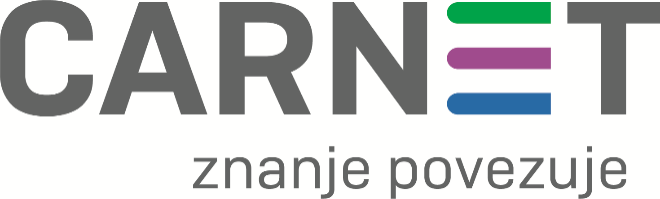 Hrvatska akademska i istraživačka mreža - CARNETCDA0063Odluka o pravima i obvezama Škola i Osnivača u razdoblju održivosti projekta “e-Škole: Uspostava sustava razvoja digitalno zrelih škola (pilot projekt)”UvodOvim Odlukom propisuju se obveze Škola i Osnivača (151 osnovna i srednja škola), koji su sudjelovali u provedbi projekta “e-Škole: Uspostava sustava razvoja digitalno zrelih škola (pilot projekt)” (dalje u tekstu: Pilot projekt) za vrijeme trajanja razdoblja održivosti. Razdobljem održivosti smatra se razdoblje od 5 godina od završetka pilot projekta. Pilot projekt završio je 31.08.2018. godine. Obveze Škola i Osnivača proizlaze iz ugovora o sudjelovanju u Pilot projektu koje su Škole i Osnivači potpisali sa CARNET-om (dalje u tekstu: Ugovor o sudjelovanju projektu), kojim su preuzete obveze iz Ugovora o dodjeli bespovratnih sredstava za projekt ‘e-Škole: Uspostava sustava razvoja digitalno zrelih škola (pilot projekt)’ u okviru operativnog programa ‘Konkurentnost i kohezija 2014.-2020.’, referentne MIS oznake KK.09.1.1.01.0001 (dalje u tekstu: Ugovor o dodjeli bespovratnih sredstava).OBVEZE ŠKOLA I OSNIVAČA U RAZDOBLJU ODRŽIVOSTI PROJEKTANakon završetka Pilot projekta oprema koja je dodijeljena Školi u okviru Pilot projekta prenosi se u vlasništvo Škole radi preuzimanja obveze osiguranja troškova tehničke podrške i održavanja uspostavljene infrastrukture na Školi te instalirane opreme, sukladno propisima o raspolaganju imovinom koji vrijede za proračunske korisnike. U razdoblju održivosti Pilot projekta Škola i Osnivač su dužni osiguravati potrebnu razinu funkcionalnosti opreme dobivene tijekom provedbene faze Pilot projekta.Ovom Odlukom Škole i Osnivače se u cijelosti upoznaje sa sadržajem članaka 8., 12. i 16. Općih uvjeta Ugovora o dodjeli bespovratnih sredstava za Pilot projekt, kao i drugim obvezama CARNET-a koje proizlazi Ugovora o dodjeli bespovratnih sredstava za Pilot projekt i Ugovora o sudjelovanju u Pilot projektu. Škole i Osnivači se obvezuju na suradnju i pružanje podrške CARNET-u prilikom ispunjavanja ugovorenih obveza na način i pod uvjetima iz ove Odluke.Radi lakšeg razumijevanja obveza iz Ugovora o dodjeli bespovratnih sredstava, u Prilogu 1. ove Odluke navedeni su članci temeljem kojih proizlaze obveze iz ove Odluke. POSTUPANJE S OPREMOM Osnivač i Škola se obvezuju prenesenu opremu održavati i koristiti u svrhu za koju su stečeni te sukladno opisu Pilot projekta i Ugovoru o dodjeli bespovratnih sredstava, pri čemu svrha stečenih stvari i prava i rezultati projekta moraju ostati neizmijenjeni u odnosu na namjenu definiranu Ugovorom o dodjeli bespovratnih sredstava u razdoblju od najmanje 5 godina nakon isteka provedbenog razdoblja Pilot projekta.Škola i Osnivač će izvršiti popravak opreme o vlastitom trošku, sve u svrhu omogućavanja daljnjeg korištenja uređaja u skladu s njihovom namjenom i u svrhu postupanja u skladu s ciljevima Pilot projekta. Ako se kvar/oštećenje ne može popraviti ili je pak popravak neisplativ uzimajući u obzir cijenu popravka, nabavnu vrijednost oštećenog/pokvarenog uređaja te tržišnu vrijednost novog uređaja, Škola ima obvezu u najkraćem mogućem roku izvršiti zamjenu oštećenog/pokvarenog uređaja novim uređajem identičnih tehničkih specifikacija ili boljih uz očuvanje namjene opreme i svrhe Pilot projekta. U slučaju nabave novog uređaja umjesto popravka postojećeg, Škola je dužna sastaviti zapisnik/izvještaj s priloženim fotografijama oštećenog uređaja i opisom događaja, odnosno obrazloženjem zamjene s novim uređajem u roku od 10 dana od zamjene uređaja.Škola nije dužna izvršiti popravak ili zamjenu novim uređajem u slučaju kada je prestanak rada uređaja posljedica njegove dotrajalosti, odnosno redovitog korištenja, sukladno uvjetima članka 8. stavka 6. Općih uvjeta Ugovora o dodjeli bespovratnih sredstava, a svrha Pilot projekta nije ugrožena prestankom rada uređaja. U tom slučaju Škola sastavlja zapisnik/izvještaj sukladno uvjetima navedenim u prethodnom paragrafu ove točke. Gore navedena prava i obveze Škole primjenjuju se i na slučaj oštećenja i/ili kvara opreme nakon provedbe Pilot projekta koju ne popravlja dobavljač opreme temeljem ugovorenih jamstava, odnosno primjenjuju se i u slučajevima isteka ugovorenih jamstava.U slučaju nastanka štete na opremi na kojoj je preneseno vlasništvo u razdoblju održivosti projekta, Škola i Osnivač dužni su snositi troškove popravka oštećenih uređaja.TEHNIČKA PODRŠKAUgovorom o sudjelovanju u projektu, Osnivač se obvezao nakon završetka pilot projekta osigurati:održavanje (npr. u slučaju kvara) lokalne mreže i računalne opreme i pomoć školama u korištenju resursa dobivenih u projektu (imenovanje e-Škole tehničara).Uloga e-Škole tehničara jest da zaposlenicima škola pruža pomoć pri korištenju lokalne mreže škole i računalne opreme. CARNET je Osnivačima predložio modele organizacije podrške školama odnosno moguće načine imenovanja e-Škole tehničara. U slučaju promjene e-Škole tehničara, a sukladno Ugovoru o sudjelovanju u projektu, Osnivač je dužan dostaviti CARNET-u obrazac za imenovanje e-Škole tehničara.JAMSTVAZa opremu isporučenu u Pilot projektu, temeljem sklopljenih ugovora o javnoj nabavi, CARNET je osigurao sljedeća jamstva:jamstvo na sustav strukturnog kabliranja - vrijedi 25 godina od dana implementacije kabela; jamstvo za aktivnu mrežnu opremu i licence - vrijedi 5 godina od dana isporuke;jamstvo za računalnu opremu za prvih 20 škola u pilot projektu - vrijedi 60 mjeseci od dana isporuke, dok za preostalu 131 školu jamstvo na računalnu opremu - vrijedi 37 mjeseci od dana isporuke.Datum početnih rokova za gore navedena jamstva, CARNET će na zahtjev dostaviti školi ili Osnivaču. U jamstvenim rokovima dobavljač opreme dužan je održavati cjelokupan sustav i pružati podršku korisnicima, a Škole (e-Škole tehničar) u tu svrhu na raspolaganju imaju helpdesk dobavljača.IZVJEŠTAVANJE I PRAĆENJEŠkola i Osnivač dužni su izvještavati CARNET o stanju i broju opreme putem Izvješća o statusu provedbe projekta (dalje u tekstu: Izvješće).Podnesena Izvješća CARNET koristi u svrhu daljnjeg izvještavanja prema nadležnim tijelima radi utvrđivanja održivosti i trajnosti rezultata Pilot projekta. U skladu s člankom 12. Općih uvjeta Ugovora o dodjeli bespovratnih sredstava, s obzirom na datum okončanja provedbe projekta, CARNET je dužan izvješće dostaviti do 30. rujna svake naredne godine. Škola ili Osnivač dužni su izvješće podnositi jednom godišnje u razdoblju od pet godina od završetka provedbe Pilot projekta i to do 31. kolovoza svake godine tijekom razdoblja održivosti.Izvješće treba sadržavati informacije o promjenama koje su nastupile korištenjem uređaja u razdoblju održivosti (koji je uređaj i zbog čega zamijenjen (navodeći modele i serijske brojeve uređaja), kojim uređajem je zamijenjen, koristi li se dodijeljena oprema i dalje u istu svrhu te o bilo kakvim odstupanjima u korištenju opreme i drugih rezultata Pilot projekta. Sukladno članku 16.5. Općih uvjeta Ugovora o dodjeli bespovratnih sredstava CARNET kao Korisnik mora surađivati s nacionalnim i europskim institucijama i tijelima koja vrše revizije i provjere povezane s Pilot projektom, te mora osigurati navedenim institucijama dostupnost svih dokumenata, podataka i evidencija povezanih s Pilot projektom ili potrebnih za potvrdu ispravnosti projekta i projektnih izdataka te osigurati pristup svim prostorijama i mjestima u kojima se projekt provodi, isporučevinama, rezultatima i neposrednim rezultatima projekta, u razdoblju od pet godina nakon zatvaranja operativnog programa.Shodno tome, Škola i Osnivač su dužni surađivati s CARNET-om u svrhu izvršavanja obveza iz članka 16. Općih uvjeta Ugovora o dodjeli bespovratnih sredstava, a vezano za provjere koje se odnose na opremu koja im je prenesena u vlasništvo, te u slučaju provjera od strane ovlaštenih institucija omogućiti dostupnost sukladno zahtjevima članka 16.5. Općih uvjeta, u razdoblju od pet godina nakon zatvaranja operativnog programa.U slučaju provjera iz članka 16. Općih uvjeta Ugovora o dodjeli bespovratnih sredstava za, Škola i Osnivač dužni su omogućiti provođenje predmetnih provjera sukladno uvjetima članka 16. Općih uvjeta te u tu svrhu posebice:omogućiti pristup opremi koja je predmet provjere te njezin pregled;omogućiti pristup svoj dokumentaciji i svim podacima te evidencijama koji se odnose na opremu, a u posjedu su Škole, uključivo pristup informacijskom sustavu;surađivati s CARNET-om i/ili tijelom koje provodi provjeru te poduzeti sve potrebne korake kako bi se olakšao rad provoditelja provjere, što uključuje, ali nije ograničeno na pravodobnu dostavu svih zatraženih informacija i dokumenata koje su u posjedu Škole.Škola i Osnivač dužni su pohraniti i čuvati svu dokumentaciju koja se nalazi u njihovom posjedu, a vezana je uz prenesenu opremu, najmanje tijekom razdoblja u kojem se mogu provoditi provjere.ZAVRŠNE ODREDBETemeljem sklopljenog tripartitnog Ugovora o sudjelovanju u projektu koje su Škole i Osnivači škola sklopili s CARNET-om, škole su suglasno pristale na odredbu koja glasi: “CARNET ima pravo donositi odluke i preporuke u vidu pisanih naputaka koje službeno objavljuje na poveznici: https://www.carnet.hr/dokumenti/, iz koje proizlazi obveza poštivanja svih prava i obveza iz ovog dokumenta.PRILOG 1 Radi lakšeg razumijevanja obveza iz Ugovora o dodjeli bespovratnih sredstava, navedeni su sljedeći članci koji opisuju obveze CARNET-a kao korisnika Ugovora o dodjeli bespovratnih sredstava.ČLANAK 8. - VLASNIŠTVO I TRAJNOST PROJEKTA8.1. Korisnik je vlasnik stvari nabavljenih u okviru projekta te nositelj drugih prava vezanih uz rezultate projekta, uključujući prava intelektualnog vlasništva, koja Korisnik može prenijeti na partnere sukladno odredbama ovog članka.8.2. Bez obzira na odredbe prethodne točke ovih Općih uvjeta, a u skladu s odredbama članka 3. ovih Općih uvjeta, Korisnik osigurava PT-u 1 i/ili PT-u 2 da slobodno i prema svom nahođenju koriste svu dokumentaciju vezanu uz projekt, bez obzira na njezin oblik, pod uvjetom da ne krše postojeća prava intelektualnog vlasništva.8.3. Ako nije drugačije navedeno u Posebnim uvjetima, zemljište, zgrade, oprema, vozila, potrošni materijali i rezultati projekta financirani iz proračuna Projekta mogu se prenijeti na projektne partnere ili treće osobe, pri čemua)      svrha tog zemljišta, zgrada, opreme, vozila, potrošnih materijala i rezultata projekta, ostaje neizmijenjena u odnosu na namjenu definiranu Ugovorom u razdoblju od najmanje pet godina nakon isteka razdoblja provedbe projekta;b)     je u slučaju prijenosa sredstava među partnerima Ugovora, potrebno prethodno pisano odobrenje PT-a 1 i PT-a 2 te je Korisnik u navedenu svrhu obvezan istim tijelima prethodno dostaviti svu relevantnu dokumentaciju na uvid;c)       je u slučaju prijenosa sredstava na treće osobe, potrebno prethodno pisano odobrenje PT-a 1 i PT-a 2 te je Korisnik u navedenu svrhu obvezan istim tijelima prethodno dostaviti svu relevantnu dokumentaciju na uvid.8.4. Ograničenja  navedena pod točkom 8.3. a), b) i c) ovih Općih uvjeta primjenjuju se pet godina nakon završetka razdoblja provedbe projekta, osim ako je drugačije predviđeno Posebnim uvjetima.8.5. Korisnik jamči trajnost financiranog projekta tijekom pet godina nakon završetka provedbe Projekta, osim ako je drugačije predviđeno Posebnim uvjetima, i snosi punu odgovornost za posljedice u slučaju nepoštivanja zahtjeva trajnosti definiranih u Uredbi (EU) br. 1303/2013.8.6. Korisnik je obvezan koristiti imovinu nabavljenu u okviru projekta za potrebe projekta i ostvarivanje projektnih rezultata, uzimajući u obzir normalno korištenje i standardnu amortizaciju.8.7. Ako je tako određeno Posebnim uvjetima Korisnik mora osigurati imovinu nabavljenu u okviru projekta, pod  uvjetima navedenima u Posebnim uvjetima. ČLANAK 12. IZVJEŠĆA12.1. Korisnik tijekom izvršavanja Ugovora podnosi PT-u 2 sljedeća izvješća: Izvješća o napretku, Završno izvješće o provedbi projekta (dalje u tekstu: Završno izvješće) te Izvješće nakon provedbe projekta. Izvješće o napretku dostavlja se na obrascu Zahtjeva za nadoknadom sredstava koji Korisniku nakon sklapanja Ugovora dostavlja PT-u 2. Završno izvješće i, ako je primjenjivo, Izvješće nakon provedbe projekta dostavljaju se na obrascima koji su sastavni dio Ugovora. Predmetna izvješća odnose se na ugovoreni projekt u cijelosti, neovisno o izvoru financiranja te sadržajno moraju zadovoljavati sve ugovorene uvjete.12.2.	Izvješća iz prethodne točke Korisnik je dužan podnositi u sljedećim rokovima:a)    Izvješća o napretku podnose se u roku od 15 dana od isteka svaka tri mjeseca od sklapanja Ugovora;b)	Ako je na temelju Ugovora dopušteno retroaktivno potraživanje sredstava (ako razdoblje provedbe i razdoblje prihvatljivosti počinje prije početka primjene Ugovora), prvi Zahtjev za nadoknadom sredstava Korisnik može dostaviti danom stupanja Ugovora na snagu ili nakon isteka prva tri mjeseca od datuma potpisivanja Ugovora. Sve sljedeće Zahtjeve Korisnik dostavlja sukladno točki 12.2. a) ovih Općih uvjeta;c)    Završno izvješće podnosi se zajedno sa Završnim zahtjevom za nadoknadom sredstava u roku od 30 dana od isteka razdoblja provedbe projekta;d)   Korisnik je obvezan podnositi Izvješća nakon provedbe projekta, u razdoblju od pet godina nakon okončanja provedbe projekta, osim ako u Posebnim uvjetima nije navedeno drugačije. Rok za dostavu navedenog Izvješća je 30 dana nakon isteka svake godine tijekom tog razdoblja.12.3. Ako Korisnik ne podnese izvješća iz točke 12.2. Ovih općih uvjeta u predviđenim rokovima PT2 će mu uputiti pisano upozorenje te odrediti naknadni rok za dostavu izvješća. Ako Korisnik ne dostavi traženo izvješće ni u naknadno ostavljenom roku, PT 2 može obustaviti daljnja plaćanja sukladno članku 15. ovih Općih uvjeta i/ili se može raskinuti Ugovor sukladno članku 24. ovih Općih uvjeta te zahtijevati povrat isplaćenih sredstava.12.4. Posebnim uvjetima mogu se odrediti kraći rokovi od onih određenih točkom 12.2. ovih Općih uvjeta, kao i zahtjevi kojima se mijenjaju ili dopunjuju zahtjevi određeni ovim člankom Općih uvjeta. U slučaju određivanja kraćih rokova, vremenski razmak između pojedinih Izvješća o napretku ne smije biti duži od 3 mjeseca.12.5. Ako su za dovršetak provjere bilo kojeg od izvješća iz točke 12.1. ovih Općih uvjeta PT-u 2 potrebne dodatne informacije, pisanim putem od korisnika zahtijeva dostavljanje istih, u za to naznačenom roku koji ne može biti kraći od 3 niti duži od 10 radnih dana, osim ako PT2 i korisnik ne dogovore drugačije.ČLANAK 16. – RAČUNOVODSTVENO EVIDENTIRANJE, TEHNIČKE I FINANCIJSKE PROVJERE16.1. Troškovi uključeni u Zahtjev za nadoknadom sredstava moraju biti utvrdivi i provjerljivi (praćenje projektnih izdataka i prihoda korištenjem posebnih šifri projekta/mjesta troška/organizacijske jedinice/ posebne analitike konta ili slično), i zabilježeni u računovodstvenim evidencijama Korisnika (ili partnera), a utvrđuju se u skladu s primjenjivim računovodstvenim standardima, te u skladu s uobičajenom računovodstvenom praksom. Ovaj se zahtjev također primjenjuje na partnere, i kada su troškovi nastali od strane treće osobe u skladu s člankom 13. Uredbe (EU) br. 1304/2013.16.2. Korisnik je obvezan osigurati da se Zahtjevi za nadoknadnom sredstava (tijekom provedbe i završni) i drugi financijski podatci povezani s projektom mogu lako i točno uskladiti s njegovim računovodstvenim evidencijama. U tu svrhu Korisnik mora pripremiti i čuvati odgovarajući trag poravnanja, prateće rasporede, analize i raščlambe za potrebe kontrole od strane nadležnih tijela te radi osiguranja jasnog revizorskog traga.16.3. Korisnik mora omogućiti PT-ovima, UT, TO, TR, EK, Uredu Europske komisije za suzbijanje prijevara (OLAF), Europskom revizorskom sudu (ERS) i bilo kojim drugim revizorima ili vanjskim osobama ovlaštenima od strane PT-a 2, provođenje potrebnih provjera, pregledavanjem dokumenata, pravljenjem preslika tih dokumenata ili vršenjem provjera na licu mjesta (sa ili bez prethodne najave), praćenje provedbe projekta i vršenje postupka pune revizije, ako je potrebno, na temelju popratnih dokumenata za račune, računovodstvene dokumentacije i bilo kojih drugih dokumenata relevantnih za financiranje projekta. Ove provjere mogu se vršiti do 5 godina nakon zatvaranja operativnog programa pod kojim se projekt sufinancira, osim ako u Posebnim uvjetima Ugovora nije drugačije određeno.Nadalje, Korisnik mora omogućiti da PT-ovi, UT, TO, TR, OLAF i bilo koji vanjski revizor ovlašten od strane PT-a 2 obavi provjere i provjere na licu mjesta (sa ili bez prethodne najave), u skladu s procedurama definiranima propisima Europske unije za zaštitu financijskih interesa Europske unije od prijevara i ostalih nepravilnosti. U tu svrhu, Korisnik se obvezuje omogućiti odgovarajući pristup osoblju ili predstavnicima EK, OLAF-a i ERS-a, kao i bilo kojem vanjskom revizoru koje je ovlastilo PT2 te njihovu posjetu sjedištu i mjestu na kojem se projekt provodi, uključujući i njegove informacijske sustave, kao i sve dokumente i baze podataka koji se odnose na tehničko i financijsko upravljanje projektom, te poduzeti sve potrebne korake kako bi olakšao njihov rad. Predstavnicima PT-ova, UT, TR, EK, OLAF-a i ERS-a i bilo kojem drugom vanjskom revizoru ovlaštenom od strane PT-a 2  omogućava se pristup na temelju  uzajamne povjerenja i zaštite povjerljivosti informacija, dokumentacije i podataka u odnosu na treće osobe.Dokumenti moraju biti lako dostupni i spremljeni tako da olakšaju provjeru, a Korisnik mora obavijestiti PT-ove o točnom mjestu na kojem se čuvaju.Korisnik jamči da su prava PT-ova, UT, TR, EK, OLAF-a i ERS-a, kao i bilo kojeg vanjskog revizora ovlaštenog od PT-a 2 za obavljanje revizija, kontrola i provjera jednako primjenjiva i na Korisnikove partnere, pod istim uvjetima i prema istim pravilima iz ovog članka.16.4. Pored izvješća iz članka 12. ovih Općih uvjeta, pravo tijela/institucija navedenih u točki 16.3. ovih Općih uvjeta vršiti provjere odnosi se posebice na:–  evidencije iz računovodstvenog sustava koji Korisnik koristi za potrebe poslovanja (kao što su glavna knjiga, analitičke evidencije, evidencije dugotrajne/kratkotrajne imovine; sitnog inventara, dnevnici knjiženja).–  dokumentacija vezana uz provođenje postupaka nabave, kao što su objave natječaja, natječajne dokumentacije, ponude ponuditelja i evaluacijska izvješća;–  uvid u preuzete obveze na temelju sklopljenih ugovora/narudžbenica;– dokaz o pružanju usluga, kao što su odobrena izvješća, priručnici, evidencije radnog vremena, prijevozne karte, dokazi o pohađanju seminara, konferencija i tečajeva te relevantna dokumentacija i dobiveni materijali, kao što su liste sudionika, prezentacije, radni listovi, certifikati i slično;– dokaz o primitku robe, kao što su primjerice potvrde o isporuci od dobavljača uz potvrde o prihvatu, privremene potvrde o prihvatu i konačne potvrde o prihvatu;– dokaz o završetku radova, poput potvrde o prihvatu, potvrde o preuzimanju, uporabne dozvole i potvrde o izvedbi;– dokaz o kupnji, kao što su računi i priznanice.– dokaz o plaćanju kao što su bankovni izvodi, knjižne obavijesti, dokazi o podmirenju od izvođača;– dokaz da su porezi i/ili PDV plaćeni i da za njih nije moguće ostvariti povrat;-  dokaz o putovanju kao što je putni nalog i putni račun, izvještaj s puta, prijevozne karte i ukrcajne propusnice;– za troškove goriva, priložene sažete popise prijeđene kilometraže, podatke o prosječnoj potrošnji korištenih vozila, službeni dnevnik vozila, podatke o troškovima goriva i održavanja;– evidencije zaposlenika, platne liste, ugovore o radu odnosno rješenja o prijemu i rasporedu na radno mjesto (ako je primjenjivo), popis zaposlenika i iznos isplaćene plaće  i doprinosa na određeni dan ovjeren i potpisan od strane voditelja računovodstva, evidencije radnog vremena i slično. Za lokalno osoblje zaposleno na određeno vrijeme, pojedinosti o naknadi koja se isplaćuje, potvrđene od strane lokalno nadležne službene osobe, a raščlanjena na bruto plaću, doprinose za zdravstveno i mirovinsko osiguranje i neto plaću.16.5. Korisnik mora surađivati s institucijama/tijelima navedenima u točki 16.3. ovih Općih uvjeta drugim nacionalnim i europskim institucijama i tijelima koja vrše revizije i provjere povezane s projektom. Korisnik mora osigurati navedenim institucijama dostupnost svih dokumenata, podataka i evidencija povezanih s projektom ili potrebnih za potvrdu ispravnosti projekta i projektnih izdataka, te osigurati pristup svim prostorijama i mjestima u kojima se projekt provodi, isporučevinama, rezultatima i neposrednim rezultatima projekta, u razdoblju od pet godina nakon zatvaranja operativnog programa, osim ako Posebnim uvjetima Ugovora nije drugačije određeno.16.6. Korisnik mora osigurati pohranu dokumenata navedenih u točki 16.4. ovih Općih uvjeta najmanje pet godina nakon zatvaranja operativnog programa. Ako nakon završene provedbe projekta Korisnik iz bilo kojeg razloga prestaje biti nositelj relevantnih dokumenata i informacija, mora, prije no što to stanje nastupi, obavijestiti PT1 i PT2 o novom nositelju relevantnih dokumenata i informacija te dati njegove kontakt podatke (ime, adresu, broj telefona i faksa, adresu e-pošte).16.7. PT2 provodi provjeru u roku od 5 radnih dana od primitka dokumentacije.U slučaju kada su u svrhu provođenja provjere dostavljenih informacija potrebni dodatni podaci, zahtjev za takvim podacima korisniku upućuje PT2 unutar prethodno navedenog roka. Navedeni rok može se produžiti, ovisno o datumu primitka takvih dodatnih detalja ili proporcionalno roku kojeg PT2 odredi za dostavu dodatnih podataka. Rok kojeg PT2 određuje za dostavljanje dodatnih podataka ne može biti kraći od 3 niti duži od 5 radnih dana, osim ako se korisnik i PT2 ne usuglase drugačije.16.8. Odredbe ovog članka primjenjuju se jednako na Korisnika i na partnere navedene u Posebnim uvjetima.Kategorija: ODLUKATrajanje: do opozivaVerzija: 1.0Klasa: 100-810/19/186Ur. broj: I53941-650-222-19-127Datum nastanka: 13.09.2019.URL: ftp://ftp.carnet.hr/pub/CARNET/docs/rules/CDA0063.pdfURL: ftp://ftp.carnet.hr/pub/CARNET/docs/rules/CDA0063.pdf